Meeting MinutesDrafted 8/8/18 C Soulard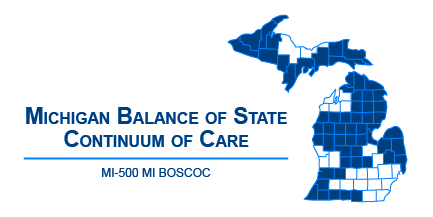 Michigan Balance of State Continuum of Care Project Evaluation Committee MeetingAugust 6, 20182:00 p.m.Webinar:  https://attendee.gotowebinar.com/register/75257462669761082892:00-2:05Welcome and IntroductionAttendees: Anne van den Goor, Becky Zemla, Christina Soulard, Janet Irrer, Jesica Vail, Lori Pieri, Michelle Edwards, Michelle LaJoie, Randy Horstman, Tina AllenAbsent: Adam Traviss, Betsy Huggett, Candace Morgan, Nicole Schalow, Prudence Anguilm, Rose Meyer	2:05-2:10Review/Approve Agenda (action item)Michelle LaJoie – Motion to approveBecky Zemla – SecondApproved2:10-2:40Set-Up Discussion: Why we score the way we score Rank for score and rank for priorityInfrastructure is critical and historically placed at the top of Tier 1Important to keep Tier 2 as small as possible to minimize risk to renewing projectsReminder: Bonus projects are prioritized according to full BoS CoC coverage and data alignmentObservations from this year’s processScoring first year renewals with the standard renewal application exposed shortcoming with application questions; consider changes for future application roundsApplicants in general did not follow application instructions: wrong attachments, not using a completed year’s data, not using data from a similar component-type project, blending data from multiple project yearsNeed more information on how projects determine subgrantees and coverage areasProject Evaluation Committee needs more background information on project performance and any significant changesIf projects are falling below threshold in this round, provide technical assistance2:40-3:20Review Scores Action Needed: Consolidated ProjectsConsolidation decreases administrative burdenMotion: support consolidation applications as solicited by applicantsJesica Vail – Motion to approveMichelle LaJoie – SecondApprovedMotion: rank consolidation applications in accordance with individual renewal project scores (averaged), due to level of project performance information available in renewal project applicationsMichelle LaJoie – Motion to approveBecky Zemla – SecondApprovedAction Needed: DV Bonus ProjectsDV Bonus did not demonstrate plan for engaging all providers who were interested/may have been interestedBonus projects in general create risk for forced reallocation of renewal projects because the funds are not guaranteedMotion: Place DV Bonus project at bottom of Tier 2Becky Zemla – MotionTina Allen – SecondApprovedReview ranking list options from averaged scoresAll projects ranked, even if they did not meet thresholdDiscussion: what does this say to projects that were defunded in last year’s process?Did not spell out consequences in this year’s process; additionally, new application and scoring process this yearRecommendation to provide technical assistance to any projects below threshold3:20-3:35Confirm recommendations for ranking Action Needed: Group vote to confirm recommendationDrafted ranking (attached) reviewed and in alignment with previous motionsMichelle LaJoie – Motion to approveBecky Zemla – SecondApprovedConfirm support for Coordinator to message all applicants about their place in ranking and average scoreMotion: reference scoring threshold in letter to applicants and offer technical assistance to any projects that score below thresholdMichelle LaJoie – Motion to approveBecky Zemla – SecondApproved3:35 – 3:40Wrap up One project voluntarily reallocatedDecision/recommendation needed to place funds within a renewal project(s)Table to meeting on 8/13/18Adjourn3:45pmNext Project Evaluation Committee MeetingAugust 13, 2018 at 3pmNext Project Evaluation Committee MeetingAugust 13, 2018 at 3pm